Маленький пассажир или что родителям надо знать о правилах перевозки детей в автомобиле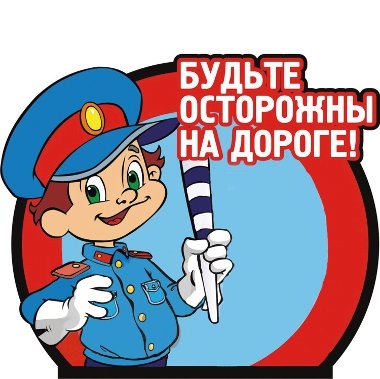 Приведем несколько правил безопасности в машине:Никогда не делайте исключений из правил. В длительной поездке ребенок может устать от ограниченной ремнем безопасности свободы, начать капризничать, и у вас может возникнуть соблазн отстегнуть ремень на минуту-другую. Не делайте этого. Никогда. Лучше остановитесь и дайте ребенку возможность размяться. Не заводите машину, пока все в ней находящиеся не пристегнутся ремнями. Только так и не иначе. Особенно если вы едете с ребенком.Боковые стекла опускайте не больше чем наполовину. И ни в коем случае не позволяйте выставлять наружу не только руку или ладонь, но даже кончик пальца. Мировая статистика знает массу трагических примеров, когда из-за этой вольности дети получали тяжелейшие травмы и даже погибали (сегодня высунул руку, а завтра – голову).Никогда и ничего не выбрасывайте из машины на ходу. Все начнется с огрызка яблока, а закончится тем, что ваше чадо вслед за вами станет выбрасывать в окно еду, игрушки и все, что под руку попадет. За вами ведь тоже кто-то едет и последствия таких «выбросов» непредсказуемы. Дорожный мусор складывайте в пакет – на стоянке выбросите.Помните, что заднее сиденье (особенно наискосок от водителя, где всегда ездят президенты и прочие VIP) – самое безопасное. Постарайтесь по возможности устроить ребенка там.Никогда не держите не пристегнутого ремнем безопасности ребенка на руках. Это очень опасно. При экстренном торможении взрослый человек толкнет малыша (а их вес не сравним) с такой силой, что только редкая удача спасет ребенка от травмы. Особенно если пассажир с ребенком сидит на переднем сиденье. Поэтому, как уже говорилось выше, старайтесь посадить ребенка на заднее сиденье. Если малышу сильно не нравится сидеть там одному, пересядьте к нему. Причем также не забудьте пристегнуться.Уважаемые родители! Жизнь и здоровье Ваших детей в большей степени зависит от Вашей сознательности! Уберечь детей - наше общее дело!